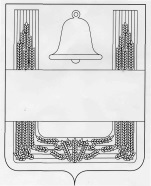 Липецкая областьсельское поселение Верхне-Колыбельский сельсовет Хлевенского муниципального района ПРОТОКОЛ публичных слушаний«27» декабря 2022 г.Председательствующий: Копаев Ю.В. – глава сельского поселения Верхне-Колыбельский сельсовет.Количество участников: 25 человек. Место проведения: зал заседаний администрации Верхне-Колыбельский сельсовета. Время проведения: 10-00 – 11-00.Тема публичных слушаний:«Обсуждение проекта Изменений в Устав сельского поселения Верхне-Колыбельский сельсовет Хлевенского муниципального района Липецкой области Российской Федерации».Докладчик: Копаев Ю.В.–   глава сельского поселения Верхне-Колыбельский сельсовет Хлевенского муниципального района Липецкой области. Выступили: _Воронина Т.Н., Каменев В.Д., Каменев А.Е.РЕЗУЛЬТАТЫ ПУБЛИЧНЫХ СЛУШАНИЙПо результатам публичных слушаний рекомендовано Совету депутатов сельского поселения Верхне-Колыбельский сельсовет Хлевенского муниципального района принять изменения в Устав сельского поселения Верхне-Колыбельский сельсовет Хлевенского муниципального района Липецкой области Российской ФедерацииРезультаты голосования: «за» - 25,«против» - 0, «воздержался» - 0 .Рекомендации  публичных слушаний от 27.12.2022 г. прилагаются.Председательствующий на публичных слушаниях                                                    Ю.В. КопаевСекретарь публичных слушаний                                       С.Н. ЩербатыхЛипецкая областьсельское поселение Верхне-Колыбельский сельсовет Хлевенского муниципального районаРЕКОМЕНДАЦИИПУБЛИЧНЫХ СЛУШАНИЙот «27» декабря 2022 г.   Обсудив проект изменения в Устав сельского поселения Верхне-Колыбельский сельсовет Хлевенского муниципального района Липецкой области Российской Федерации на публичных слушаниях.РЕКОМЕНДОВАНО:1. Совету депутатов сельского поселения Верхне-Колыбельский сельсовет Хлевенского муниципального района принять изменения в Устав сельского поселения Верхне-Колыбельский сельсовет Хлевенского муниципального района Липецкой области Российской Федерации.2. Результаты публичных слушаний обнародовать.Председательствующий на публичных слушаниях                                                    Ю.В.  КопаевСекретарь публичных слушаний                                      С.Н. Щербатых